iStick User Manual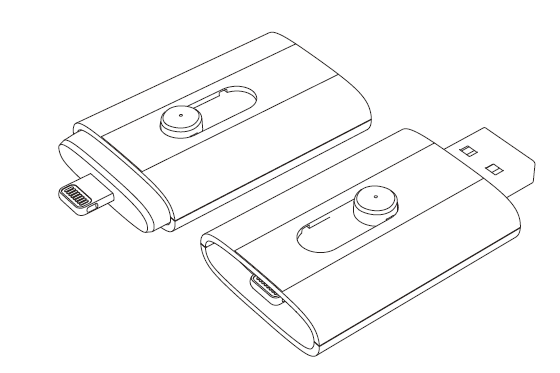 Revision 1.3Table of contentsIntroductionBox ContentsSystem RequirementsPhysical DescriptionsiStick App InstallationUsing iStick AppiStick App DescriptionNavigating Around The App“Edit” FunctionCreate New FolderCopy/Move FilesFormatting iStickOpening A FileMusic PlaybackVideo PlaybackPhoto LibraryContacts BackupAboutIntroductioniStick is a USB flash drive with an integrated Apple Lightning connector that not only works with Mac/PC computers but also with iOS devices (iPhone, iPad, iPod touch) as well. iStick allows users to:
Easily transfer files between Mac/PC computers and iOS devices (iPhone, iPad, iPod touch)Perform file management (Copy, Paste, Delete etc.) on Mac/PC, iOS devices and iStickBrowse and open documents, photos, music and video files stored on iStick and iOS device with aid of a free companion iOS appBackup and restore iOS contact listUse iStick as an ordinary USB flash drive on Mac and PCBox ContentsiStickQuick Reference GuideSystem RequirementsiOS device: iPhone 5/5s/6/6 Plus, iPad mini, iPad mini with Retina display, iPad (4th generation), iPad Air, iPod touch (5th generation) and later modelsiOS: iOS 6.x/7.x/8.x and abovePC: Windows XP/7/8 and aboveLinux 2.6.x and aboveMac OS 10.x and abovePhysical Descriptions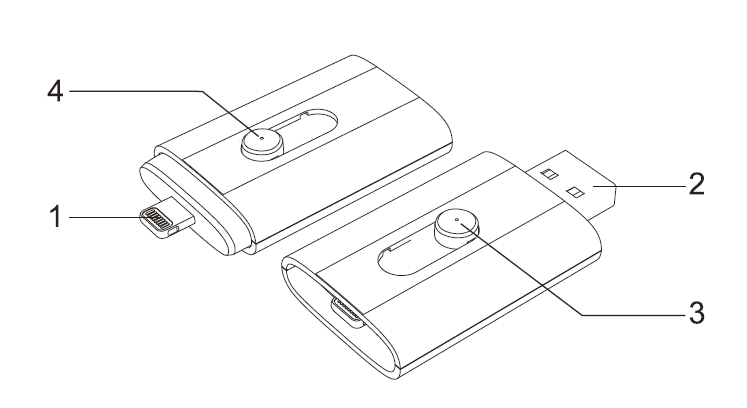 iStick App Installation (as shown on an iPhone 5s running iOS8)There are four ways to install the iStick App as described below.Note:
App installation requires an Apple ID and Internet connection to perform. If you do not have an Apple ID, please refer to the following links to apply for an Apple ID:
English: http://support.apple.com/kb/HT5622
Chinese: http://support.apple.com/kb/HT5622?viewlocale=zh_CN&locale=en_USMethod 1: Automatic Installation
Connect the iStick to the iOS device, a “App Not Installed” dialog box will pop up.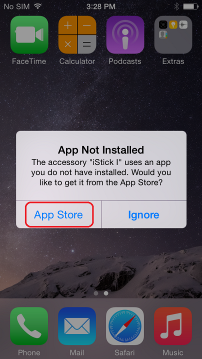 Select the “App Store” option to be brought to the App Store to find and download the iStick app.Note: 
Be sure to select the “App Store” option, if you select “Ignore”, the “App Not Installed” dialog box would not show up again. If that happens, please follow Method 2 to install the app.Find the iStick app, tap the “FREE” button followed by the “INSTALL” button to install the app.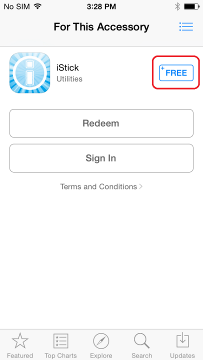 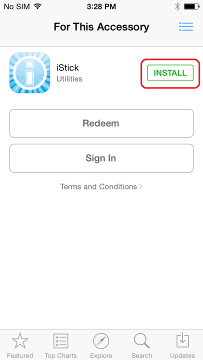 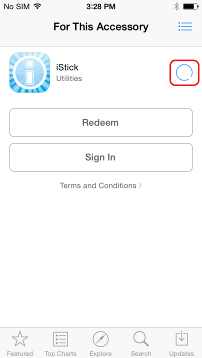 Enter your Apple ID and password to download the app.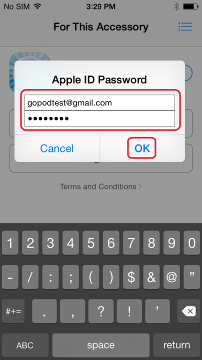 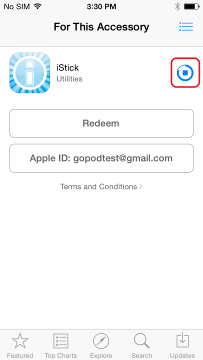 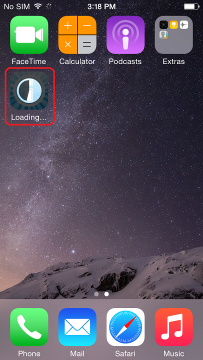 After installation is completed, tap the "OPEN" button or tap on the iStick app icon on the home screen to start the app. 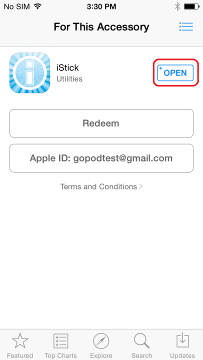 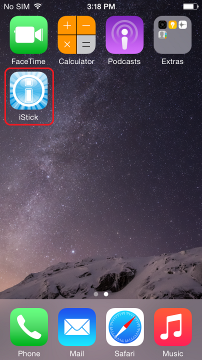 Method 2: Find App for Accessory in Settings
If you select the “Ignore” option in the “App Not Installed” dialog box in Method 1, you can use the following method to find and download the iStick app.Go to Settings > General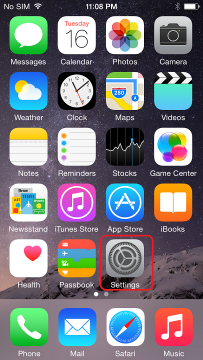 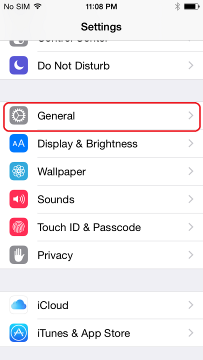 On the next screen, select About > iStick I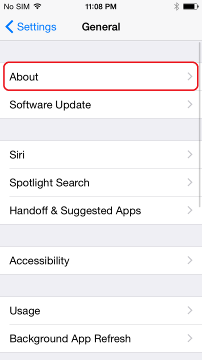 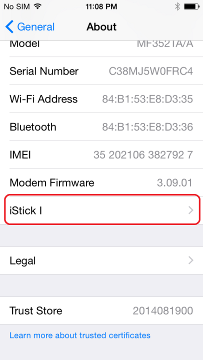 Select “Find App for Accessory” and install the iStick app.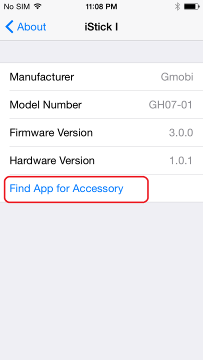 




Method 3: Find iStick app on the App storeOpen “App Store”
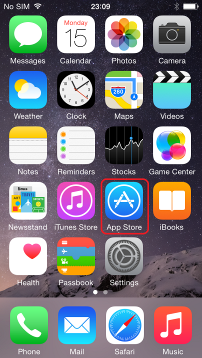 Search for "iStick"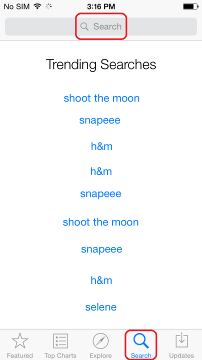 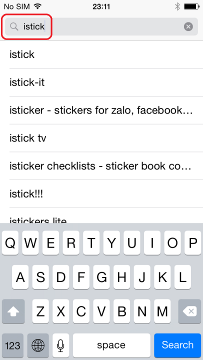 Find and install the iStick app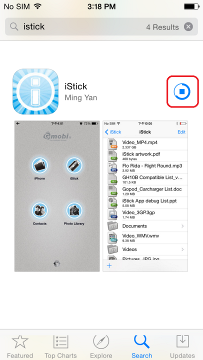 Method 4: Install iStick app via computer iTunes

Connect iOS device to the computer and open iTunes.
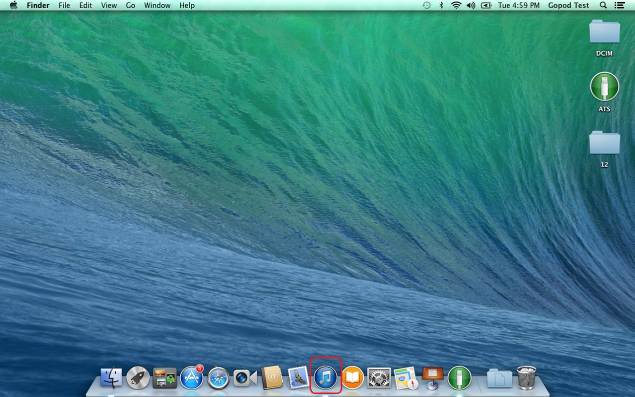 
Select “iTunes Store”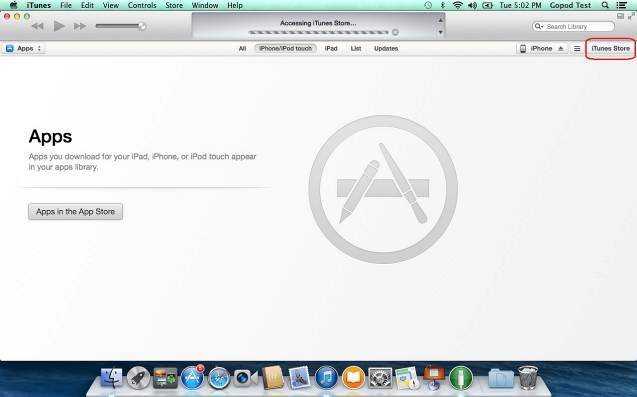 Search for “iStick”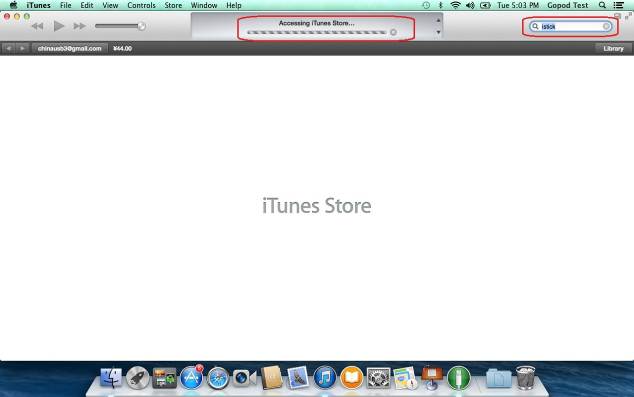 Select “iStick” app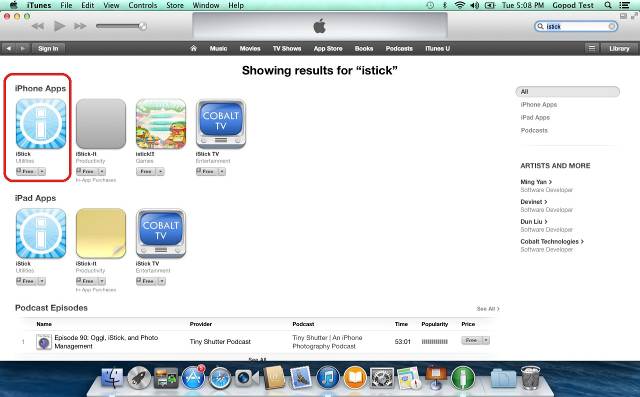 Select FREE > DOWNLOAD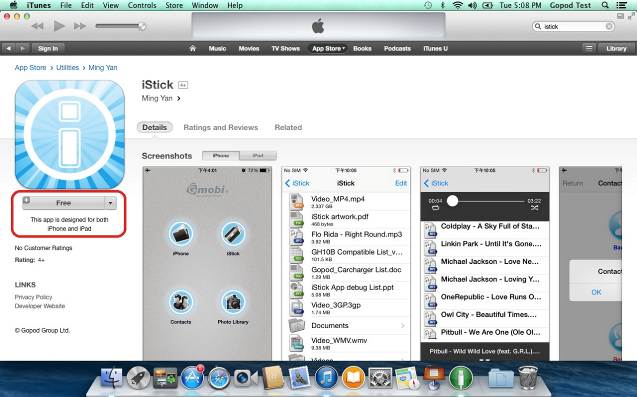 Enter Apple ID and password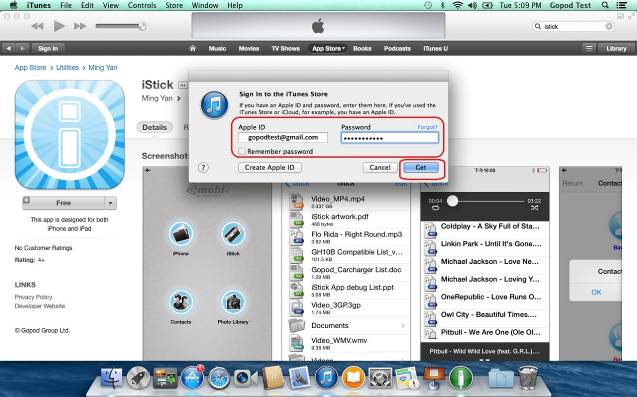 Wait for app to download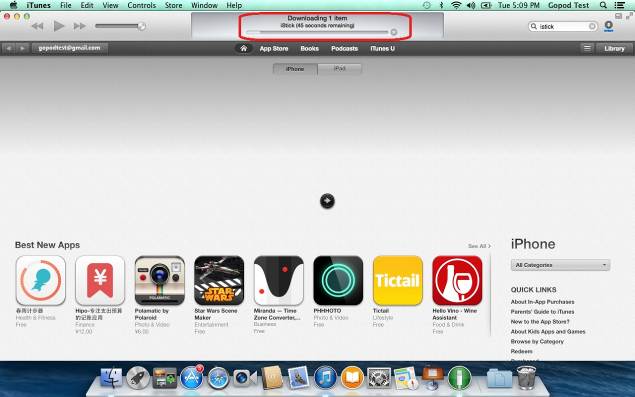 Once the app is downloaded, select “Install”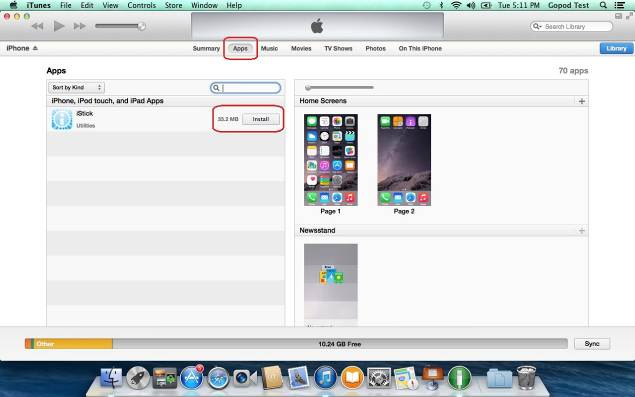 Click "Apply" button to install the app onto the iOS device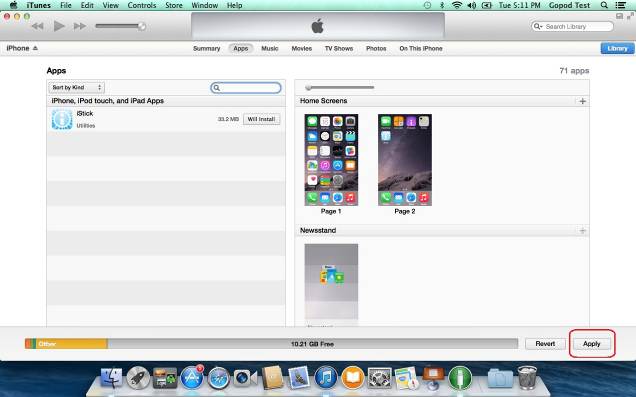 Wait for app to install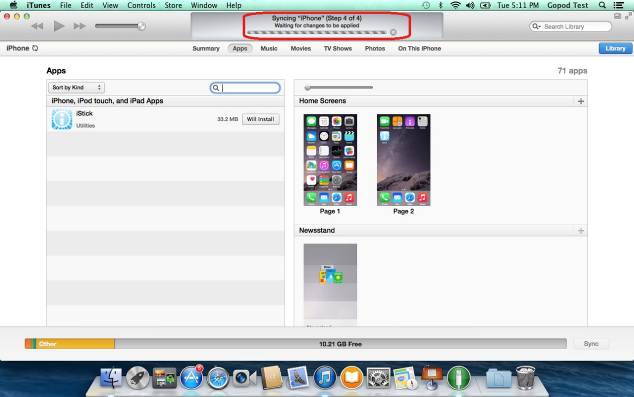 After app installation is completed, the iStick app will appear on the iOS device home screen.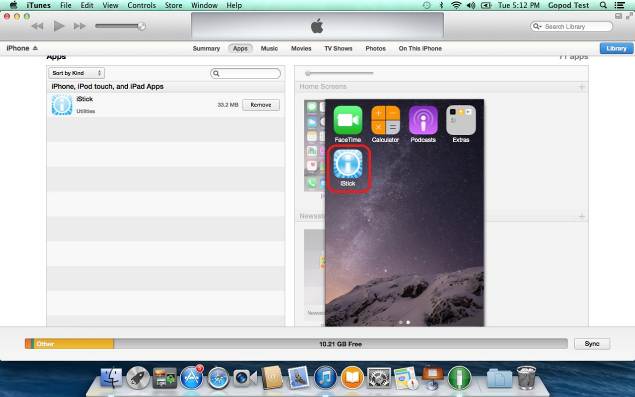 Using iStick AppWith the iStick app installed, connecting the iStick hardware to the iOS device will automatically trigger a dialog box requesting permission for the iStick app to communicate with the iStick. Select “Allow” or just tap the iStick app icon to start the app.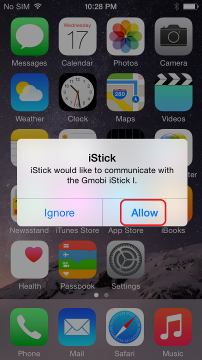 iStick App Description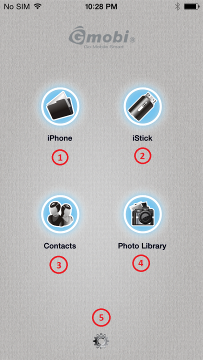 Navigating Around The AppFrom the app main menu, tap on the “iPhone” or “iPad” icon to browse the local files currently stored in the iStick app on the iPhone/iPad
Description of functions
“Return”: Return to the previous page (e.g. app main menu)
The main area displays a list of files/folders which you can Edit or create a new folder
“Edit”: Select this to delete/copy/move files and folders
“+”: Select to create a new folder

                 
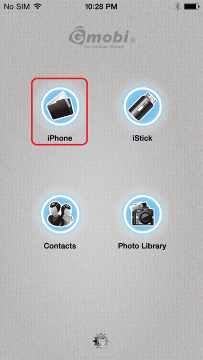 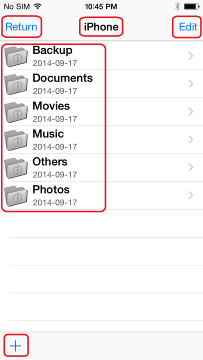 “Edit” Function“Select All”: Selects all files and folders
“Deselect All”: Unselects all files and folders
“Cancel”: Cancel operation
Tools at the bottom of the page: Delete, Copy, Move, Email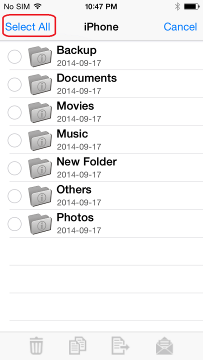 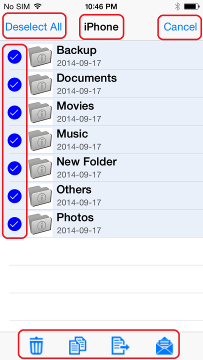 Create New FolderTap on “+” to create a new folder. Enter a name for the new folder and tap “Enter”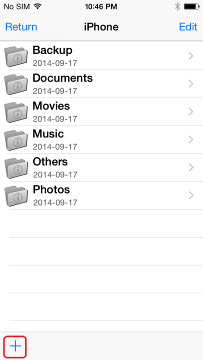 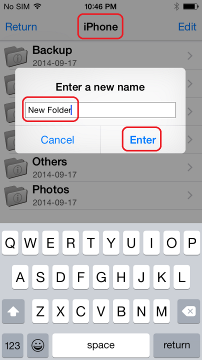 Copy/Move filesOpen any folder (e.g. Photos) and select “Edit”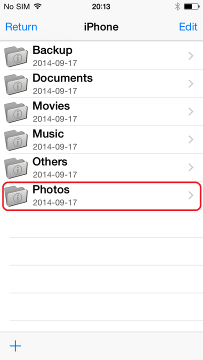 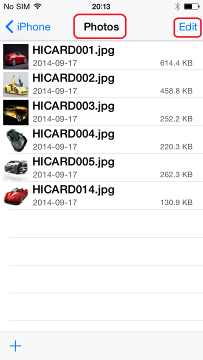 Select the files and choose the “Copy” or “Move” icon from the bottom toolbar and select the destination (e.g. iPhone, iStick or Camera Roll)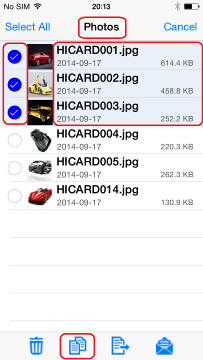 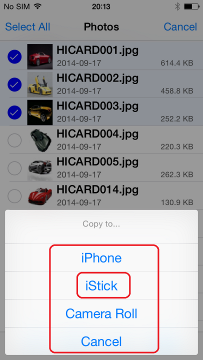 Select the destination folder (e.g. Copy) and select “Copy to here”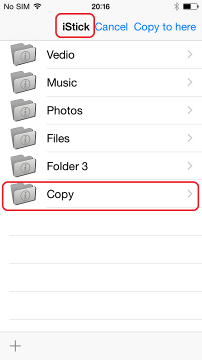 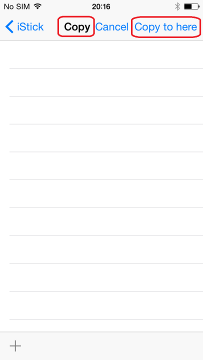 The copy progress will be displayed. Once copy is complete, you can open the destination folder to verify that the files have been copied over.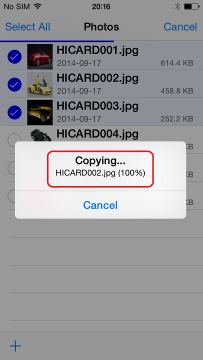 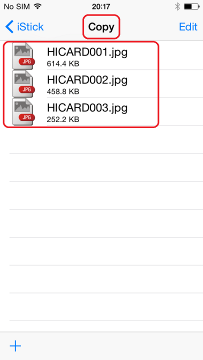 Note :
You can follow the above steps to perform Delete, Move and Email function by choosing the appropriate icon at the bottom toolbar.Formatting iStickTo format and erase all contents on the iStick, select the format icon at the lower right corner as shown and select “Continue” in the pop-up “Warning” dialog box.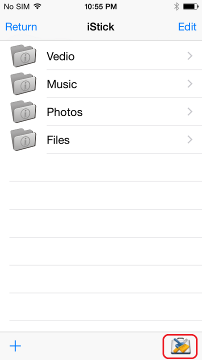 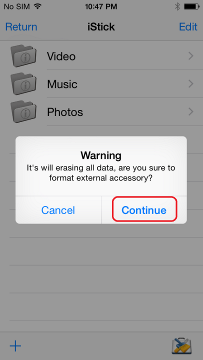 The formatting progress is shown at the top of the screen.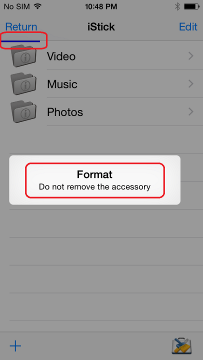 Note: 
Do not remove the iStick while it is formatting. Otherwise it may become unrecognizable to connected devices and you will have to reformat the iStick again with a computer.Opening a fileClick on iStick icon in the app main menu to browse files and folders on the iStick. Tap on a folder (e.g. Files) to enter that folder. Tap on any file to open it.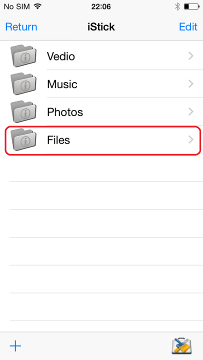 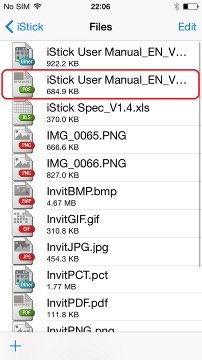 Tap on the upper left corner to go back to folder view.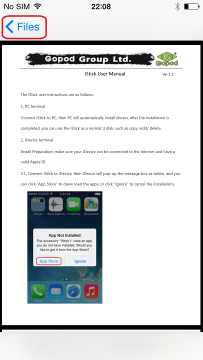 Music PlaybackTap to enter the “Music” folder and tap on any music file to start music playback.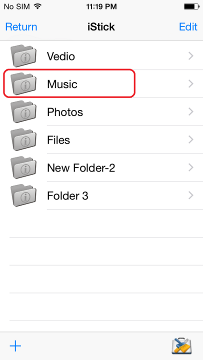 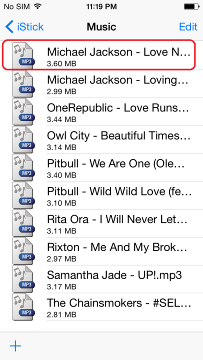 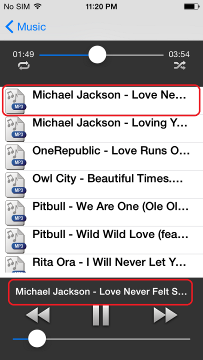 Music Player Interface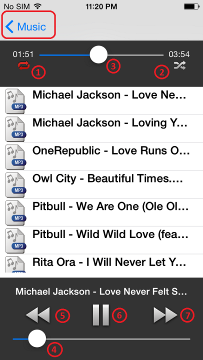 Video PlaybackTap to enter the “Video” folder and tap on any video file to start playback.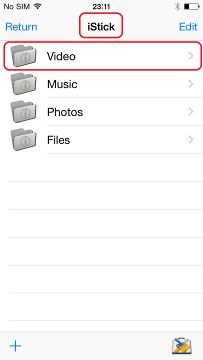 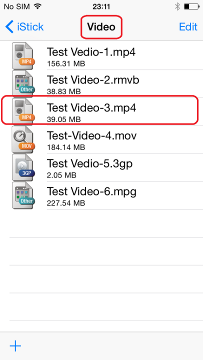 Video playback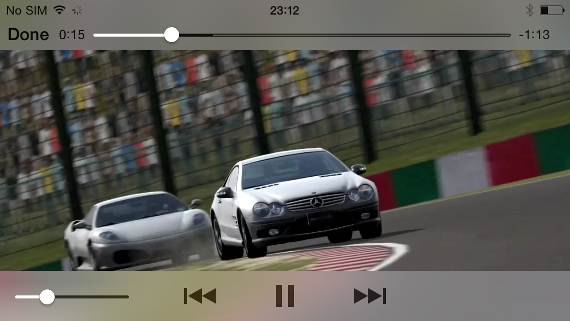 Video Player Interface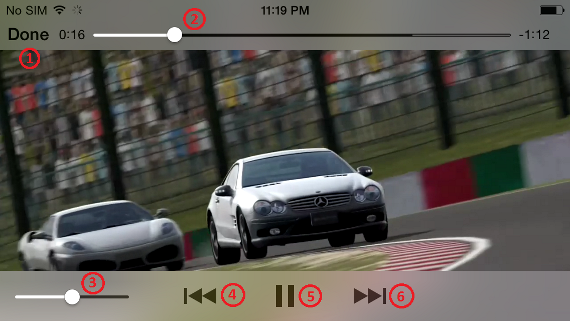 Photo LibraryThis feature allows you to access the iOS device photo library, from which you can select photos to copy from the iOS device to the iStick.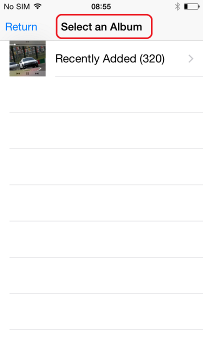 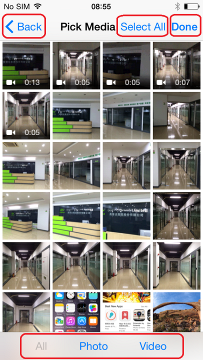 Photo Library Description
“Back”：Return to previous page
“Select All”: Select all the Photos/Videos files
“Done”: Done with selection
“All”: List both Photo and Video files
“Photo”: List only Photo files
“Video”: List only Video filesListing Photo files only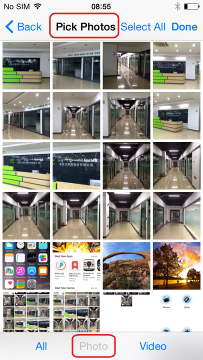 Listing Video files only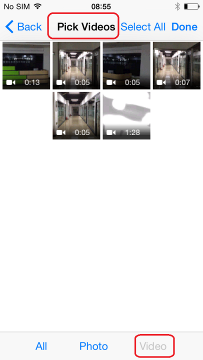 Select the files you want to copy and tap “Done”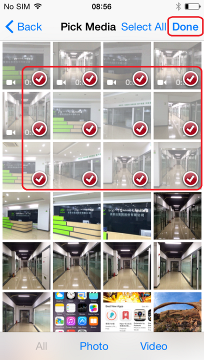 Select the destination (e.g. iStick)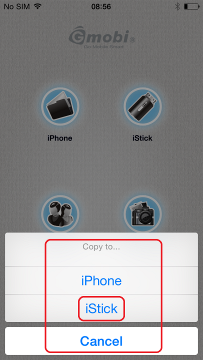 Browse to a folder (e.g. Copy)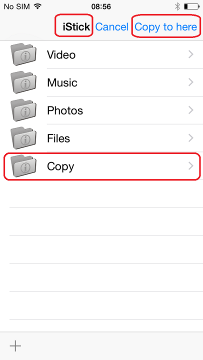 Tap “Copy to here”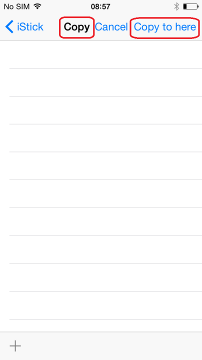 The copying progress will be shown. 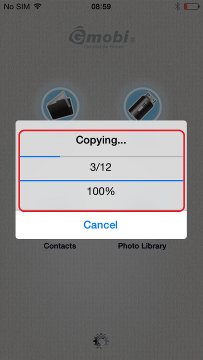 Files will appear in the destination folder after copying is done.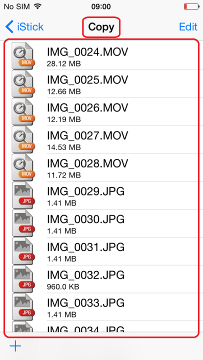 Contacts BackupYou can use the iStick and the iStick app to backup and restore your iOS contacts. First you need to ensure that the iStick app has access to your contacts. Go to Settings > Privacy > Contacts > Enable iStick app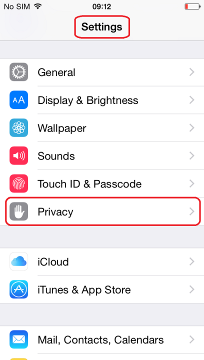 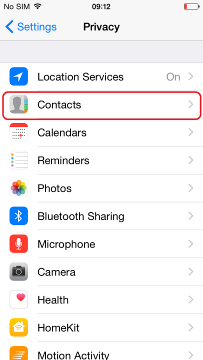 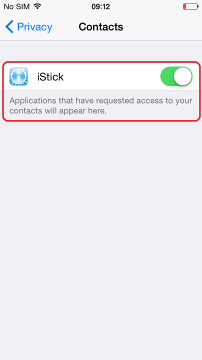 A “Warning” dialog box will pop up If there are no iOS contacts available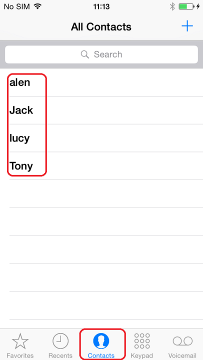 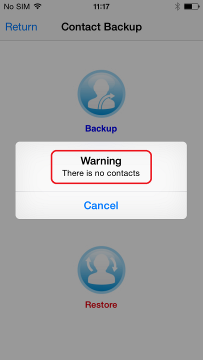 Tap on "Contacts" icon and tap "Backup" to perform contacts backup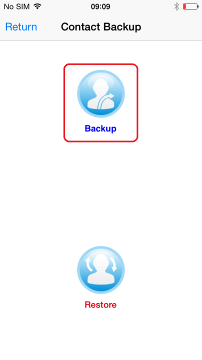 In the "Contact Backup" pop-up, tap "OK"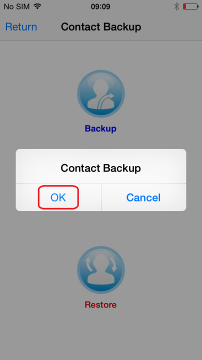 Tap “OK” when Contact backup finishes to exit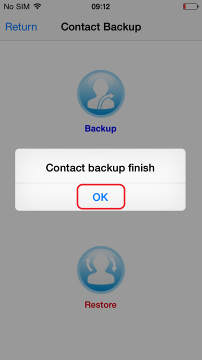 Contacts will be backed up in the iStick “Contacts Backup” folder as a .ab backup file.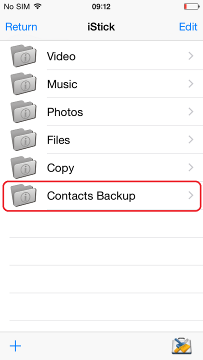 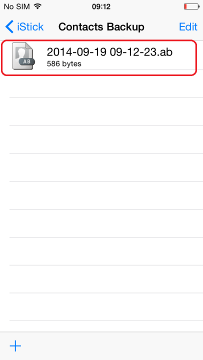 To restore contacts, tap “Restore” in the “Contact Backup” section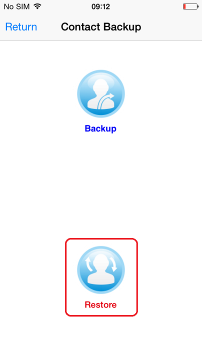 Tap “OK” in the pop-up dialog box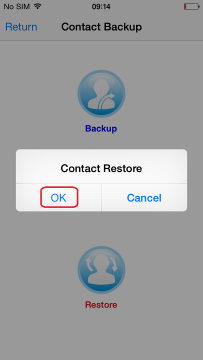 Tap "OK" to confirm the “Contacts Restore”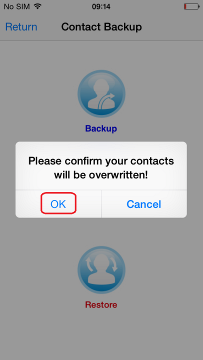 In the “Contacts Backup” folder, select the .ab address book file that you want to restore from.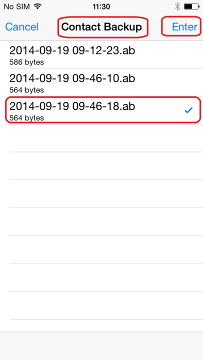 Tap “OK” to exit “Contact Restore” and you can verify that the contacts are indeed restored to the iOS contacts directory.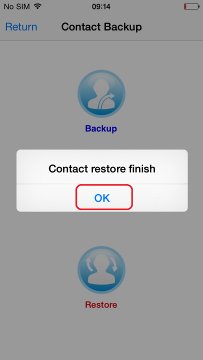 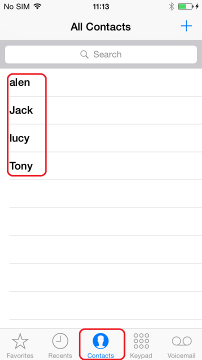 About“Done”: Return to the main menu“iStick v2.8.6”: Current iStick app version“Operating Instructions”: iStick app user manual“Support”: Online help information“Report Bug”: Email bugs/feedback about the app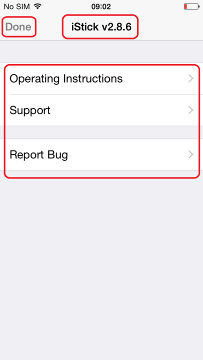 No.NameDescription1Apple Lightning ConnectorConnector to iOS devices2Standard USB ConnectorConnector to Mac/PC3Sliding SwitchSlide to chose between Apple Lightning and USB connector4LEDOperating status indicatorNo.NameDescription1iPhone (if iStick is connected to an iPhone)iPad (if iStick is connected to an iPad)Browse local files stored within the iStick app on the iPhone/iPad2iStickBrowse files stored on iStick3ContactsContacts Backup & Restore4Photo LibrarySelect photos to backup to iStick5AboutSupport informationNo.IconDescription1LoopPlay song in a loop2ShuffleShuffle song playback3Progress BarIndicates the playback progress of the song. Drag to start playback at any point of the song.4Volume ControlAdjust playback volume5Previous TrackPlay previous song6Play / PausePlay / Pause 7Next TrackPlay next songNo.IconDescription1DoneExit video player2Progress BarIndicates the playback progress of the video. Drag to start playback at any point of the video.3Volume ControlAdjust playback volume4Previous TrackPlay previous video 5Play / PausePlay / Pause6Next TrackPlay next video